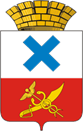 Администрация Городского округа «город Ирбит»Свердловской областиПОСТАНОВЛЕНИЕот 15 ноября 2023 года № 1985-ПА г. ИрбитО создании комиссии для организации и проведения аукционов по продаже земельных участков, или аукционов на право заключения договоров аренды земельных участковВ соответствии с Федеральным законом от 06 октября 2003 года № 131-ФЗ «Об общих принципах организации местного самоуправления в Российской Федерации», статьями 39.11, 39.12 Земельного кодекса Российской Федерации, руководствуясь статьями 6, 30 Устава Городского округа «город Ирбит» Свердловской области,   администрация Городского округа «город Ирбит» Свердловской областиПОСТАНОВЛЯЕТ:Создать комиссию для организации и проведения аукционов по продаже земельных участков, или аукционов на право заключения договоров аренды земельных  участков. Утвердить состав комиссии для организации и проведения аукционов по продаже земельных участков, или аукционов на право заключения договоров аренды земельных  участков (прилагается). Признать утратившим силу постановление администрации Городского округа «город Ирбит» Свердловской области от 29 августа 2023 № 1427-ПА «О создании комиссии по организации и проведению аукциона по продаже земельных участков, или аукциона на право заключения договоров аренды земельных  участков».Контроль за исполнением настоящего постановления возложить на заместителя главы администрации – начальника Финансового управления администрации Городского округа «город Ирбит» Свердловской области Л.А. Тарасову.Отделу организационной работы и документообеспечения администрации Городского округа «город Ирбит» Свердловской области  опубликовать в Ирбитской общественно-политической газете «Восход» и организовать размещение настоящего постановления на официальном сайте администрации Городского округа «город Ирбит» Свердловской области (moirbit.ru).Глава Городского округа«город Ирбит» Свердловской области                                                                    Н.В. ЮдинУТВЕРЖДЕНпостановлением администрацииГородского округа «город Ирбит»Свердловской областиот  15.11.2023 № 1985-ПА«О создании комиссии для организации и проведения аукционов по продаже земельных участков, или аукционов на право заключения договоров аренды земельных  участков»СОСТАВкомиссии для организации и проведения аукционов по продаже земельных участков, или аукционов на право заключения договоров аренды земельных  участковПредседатель комиссии:Тарасова Любовь Алексеевна – заместитель главы администрации – начальник Финансового управления администрации Городского округа «Город Ирбит» Свердловской области.Заместитель председателя комиссии:Юрьева Светлана Анатольевна - начальник юридического отдела администрации Городского округа «город Ирбит» Свердловской области.Секретарь комиссии:Абрамова Мария Владимировна – ведущий специалист отдела имущественных и земельных отношений администрации Городского округа «город Ирбит» Свердловской области.Члены комиссии:Заложук Марина Александровна - начальник отдела архитектуры и градостроительства администрации Городского округа «город Ирбит» Свердловской области;Лобанова Ольга Анатольевна - начальник отдела имущественных и земельных отношений администрации Городского округа «город Ирбит» Свердловской области;Томшин Павел Николаевич - председатель Думы Городского округа «город Ирбит» Свердловской области (по согласованию).